ПРОЕКТО внесении изменений в постановление администрации Грязинского муниципального района от 27.09.2021 г. № 1017  «Об утверждении Порядка  предоставления  субсидий юридическим лицам и индивидуальным предпринимателям,  направленных на создание условий для обеспечения услугами торговли и бытового обслуживания поселений, входящих в состав  Грязинского муниципального района  на 2022-2024  годы» (с измен. от 16.12.2021г. №1315)В соответствии с Бюджетным кодексом Российской Федерации, и в связи с внесением изменений в подпрограмму «Развитие торговли Липецкой области на 2014-2016 годы и на период до 2024 года» государственной программы Липецкой области «Развитие сельского хозяйства и регулирование рынков сельскохозяйственной продукции, сырья и продовольствия Липецкой области», утвержденной постановлением администрации Липецкой области от 28 октября 2013 года № 485, администрация  Грязинского муниципального района  ПОСТАНОВЛЯЕТ:1. Внести в постановление администрации Грязинского муниципального района от 27.09.2021г. №1017 (с изменениями от 16.12.2021г. №1315) «Об утверждении Порядка предоставления субсидий юридическим лицам и индивидуальным предпринимателям, направленных на создание условий для обеспечения услугами торговли и бытового обслуживания поселений, входящих в состав Грязинского муниципального района на 2022-2024  годы» следующие изменения:  1)  приложение 1 «Порядок предоставления субсидий юридическим лицам и индивидуальным предпринимателям на возмещение части затрат, направленных на создание условий для обеспечения услугами торговли и бытового обслуживания поселений, входящих в состав Грязинского муниципального района на 2022-2024  годы» дополнить:- пунктом 5.3. следующего содержания: «оплата холодной воды, горячей воды, электрической энергии, тепловой энергии, газа и отведения сточных вод помещений стационарных торговых объектов, расположенных в сельских населенных пунктах с численностью проживающего населения не более 300  человек (далее – коммунальные услуги)»;- пунктом 10.6. следующего содержания: «стационарные торговые объекты должны быть оснащены индивидуальными приборами учета потребления коммунальных услуг и энергосберегающими лампами»; - пунктом 28.3. следующего содержания: «На оплату холодной воды, горячей воды, электрической энергии, тепловой энергии, газа и отведения сточных вод помещений стационарных торговых объектов, расположенных в сельских населенных пунктах с численностью проживающего населения не более 300  человек:1) заявка о предоставлении субсидии с указанием полного наименования получателя субсидий, наименования предприятия (организации) или индивидуального предпринимателя (ФИО), банковских реквизитов, юридического и фактического адресов, контактных телефонов (приложение 20 настоящего Порядка);2) копии договоров с ресурсоснабжающими организациями на оказание коммунальных услуг; 3) копии бухгалтерских документов  на оплату коммунальных услуг;4) копии платежных поручений по  оплате коммунальных услуг;5) копию документа, подтверждающего право собственности, или копию договора аренды, либо документа, подтверждающее иное право пользования на объекты торговли;6) справка о возмещении части затрат, направленных на оплату коммунальных услуг (приложение 21).28.3.1. Размер субсидии на возмещение части затрат на оплату коммунальных услуг определяется по формуле:Sсуб..= С*50%где:Sсуб. - cумма субсидии, руб.;С-стоимость коммунальных услуг, руб.28.3.2. Возмещению подлежит часть затрат, произведенных получателями субсидий на оплату коммунальных услуг в следующих размерах:собственные средства получателя субсидии - не менее 50 (пятидесяти) процентов от произведенных затрат,средств областного бюджета и бюджета муниципального района – не более 50 (пятидесяти) процентов от произведенных затрат.»- приложением 20 (приложение 1 к настоящему постановлению );- приложением 21 (приложение 2 к настоящему постановлению).2. Настоящее постановление вступает в силу со дня его подписания и подлежит опубликованию  в районной газете «Грязинские известия» и размещению на официальном сайте администрации Грязинского муниципального района в информационно-телекоммуникационной сети Интернет.          3. Контроль за исполнением настоящего постановления возложить на заместителя главы администрации района О.В.Штанина.Глава администрации Грязинскогомуниципального района                                                            В.Т.РощупкинСундеева Н.И.2-44-55Приложение 1  к постановлениюадминистрации Грязинскогомуниципального районаот ________2022г. № _____Приложение 20к Порядку   предоставления  субсидий  юридическим лицам  и индивидуальным предпринимателямна возмещение части затрат, направленных на создание условий для обеспеченияуслугами торговли и бытового обслуживаниясельского населения  Грязинскогомуниципального района на 2022-2024 годыЗаявкана предоставление субсидий на возмещение части затрат, связанных с оплатой коммунальных услуг(оплата холодной воды, горячей воды, электрической энергии, тепловой энергии, газа и отведения сточных вод помещений стационарных торговых объектов, расположенных в сельских населенных пунктах с численностью проживающего населения не более 300  человек)________________________________________________________________________, (полное наименование юридического лица, Ф.И.О. индивидуального предпринимателя)желает получить данную поддержку.                            Заявитель подтверждает, что вся информация, содержащаяся в заявке и прилагаемых к ней документах, является подлинной, и не возражает против доступа к ней всех заинтересованных лиц.Перечень прилагаемых к заявлению документов:1) копия выписки из Единого государственного реестра юридических лиц (для юридических лиц) или копию выписки из Единого государственного реестра индивидуальных предпринимателей;2) справка налогового органа об отсутствии неисполненной обязанности по уплате налогов, сборов, страховых взносов, пеней, штрафов, процентов, подлежащих уплате в соответствии с законодательством Российской Федерации о налогах и сборах, на дату подачи заявки;3) копии договоров с ресурсоснабжающими организациями на оказание коммунальных услуг; 4) копии бухгалтерских документов  на оплату коммунальных услуг;5) копии платежных поручений по  оплате коммунальных услуг;6) копию документа, подтверждающего право собственности, или копию договора аренды, либо документа, подтверждающее иное право пользования на объекты торговли;7) справка о возмещении части затрат, направленных на оплату коммунальных услуг.Я подтверждаю, что не являюсь получателем средств бюджета Грязинского муниципального района Липецкой области в соответствии с иными нормативными правовыми актами на цели возмещения части затрат, связанных с оплатой коммунальных услуг.   Я подтверждаю, что ознакомлен (а), что обработка персональных данных может осуществляться путем сбора, систематизации, накопления, хранения, уточнения (обновление, изменение), использования (в том числе передачу, в случаях, прямо предусмотренных действующим законодательством РФ), обезличивания, блокирования, уничтожения.   Я уведомлён (а) о своём праве отозвать согласие путём подачи в комитет КСЭРТ администрации Грязинского муниципального района письменного заявления.    Я выражаю согласие на осуществление обязательных проверок соблюдения условий, целей и порядка предоставления субсидий главным распорядителем бюджетных средств районного бюджета и органом муниципального финансового контроля.     Выражаю согласие на публикацию (размещение) в информационно-телекоммуникационной сети "Интернет" информации как заявителя, о подаваемом предложении (заявке), иной информации, а также согласие на обработку персональных данных (для физического лица).    Подтверждаю, что ознакомлен с положениями Федерального закона от 27 июля 2006 года № 152-ФЗ "О персональных данных", права и обязанности в области защиты персональных данных разъяснены.Руководитель организации(индивидуальный предприниматель) __________/ __________________                                                             (подпись)   (расшифровка подписи)М.П.Приложение 2  к постановлениюадминистрации Грязинскогомуниципального районаот ________2022г. № _____                                                                                                                                                                                                                                                   	                                                 Приложение 21к Порядку   предоставления  субсидий  юридическим лицам  и индивидуальным предпринимателямна возмещение части затрат, направленных на создание условий для обеспеченияуслугами торговли и бытового обслуживаниясельского населения  Грязинскогомуниципального района на 2022-2024 годыСПРАВКА-РАСЧЕТсуммы субсидий юридическим лицам и индивидуальным предпринимателям на оплату коммунальных услуг  (оплата холодной воды, горячей воды, электрической энергии, тепловой энергии, газа и отведения сточных вод помещений стационарных торговых объектов, расположенных в сельских населенных пунктах с численностью проживающего населения не более 300  человек) с _________________20__г. по ________________20__г.(наименование заявителя)Руководитель                                      ________________                     ___________________                                                                                     (подпись)                                           (расшифровка подписи)                          М.П.Главный бухгалтер                                      ______________                __________________                                                              (подпись)                                 (расшифровка подписи)                           М.П. 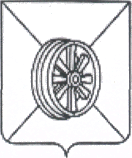 ПОСТАНОВЛЕНИЕ  АДМИНИСТРАЦИИ ГРЯЗИНСКОГО МУНИЦИПАЛЬНОГО РАЙОНА ЛИПЕЦКОЙ ОБЛАСТИПОСТАНОВЛЕНИЕ  АДМИНИСТРАЦИИ ГРЯЗИНСКОГО МУНИЦИПАЛЬНОГО РАЙОНА ЛИПЕЦКОЙ ОБЛАСТИПОСТАНОВЛЕНИЕ  АДМИНИСТРАЦИИ ГРЯЗИНСКОГО МУНИЦИПАЛЬНОГО РАЙОНА ЛИПЕЦКОЙ ОБЛАСТИПОСТАНОВЛЕНИЕ  АДМИНИСТРАЦИИ ГРЯЗИНСКОГО МУНИЦИПАЛЬНОГО РАЙОНА ЛИПЕЦКОЙ ОБЛАСТИ __________2022г.г. Грязи№ _________Главе администрации Грязинского муниципального районаРощупкину В.Т.  п/пНаименование торгового объекта, адресОплачено заявителем (руб)Документы, подтверждающие оплату (№ плат. Поручения, чеки и др.)ИТОГО